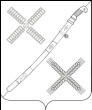 АДМИНИСТРАЦИЯ красногвардейского СЕЛЬСКОГО ПОСЕЛЕНИЯ КАНЕВСКОГО РАЙОНА  ПОСТАНОВЛЕНИЕ от _______________ 							№_____________посёлок КрасногвардеецО введении особого противопожарного периодаВ соответствии с Федеральным законом от 21 декабря 1994 года № 69-ФЗ «О пожарной безопасности», в целях усиления профилактической работы, направленной на снижение числа пожаров в Красногвардейском сельском поселении Каневского района постановляю:  1. В случае сохранения чрезвычайной пожароопасности, ввести особый противопожарный режим на всей территории Красногвардейского сельского поселения Каневского района.    2. Ввести запрет на разведение костров, проведения пожароопасных работ на определенных участков, на топку печей, кухонных очагов и котельных участков.    3. Рекомендовать:3.1.Руководителям организаций, расположенных на территории сельского поселения, организовать дежурство водителей на технике, приспособленной для целей пожаротушения.3.2. Подготовить для возможного использования в тушении пожаров имеющуюся водовозную и землеройную технику.3.3. Руководителям сельскохозяйственным предприятий:3.3.1. Принять меры по организации надлежащей охраны производственных и вспомогательных строений, обеспечив их средствами пожаротушения.3.3.2. Произвести опашку объектов с массовым пребыванием людей, граничащими с лесными массивами.3.3.3 Подготовить для возможного использования в тушении пожаров имеющуюся водовозную и землеройную технику.4. Заместителю главы, начальнику общего отдела Красногвардейского  сельского поселения Каневского района В. Н. Жилиной:	4.1. Принять меры по выявлению и ликвидации искусственных преград для проезда пожарных автомобилей.	4.2. Выявлять места проживания асоциальных граждан, неблагополучных семей, сезонных рабочих, для проведения пожарно-профилактической работы. 	5. Общему отделу администрации Красногвардейского сельского поселения Каневского района (Голубятникова) разместить настоящее постановление на официальном сайте Красногвардейского сельского поселения Каневского района в информационно-телекоммуникационной сети «Интернет» и обнародовать в средствах массовой информации.6. Контроль за выполнением настоящего постановления оставляю за собой.7. Настоящее постановление вступает в силу со дня его официального обнародования.Глава Красногвардейскогосельского поселения Каневского района 	                                        Ю. В. Гринь